Francia – Italie : i nuovi amisProjet etwinning croisant différentes séquences tout au long de l’annéeCycle / Classe : Cycle 4 / classe de 5eNiveau CECRL : A1Activités langagières : Expression orale en continu, expression écrite, compréhension orale, compréhension écriteTâche finale : Selon toutes les informations recueillies durant le projet, trouver le correspondant qui a le plus de centres d’intérêts identiques et lui envoyer une carte postale estivale virtuelle pour lui parler de nos vacances.Les séances etwinning sont soit des amorces de séquence, soit des tâches intermédiaires, soit des tâches finales avec des compétences évaluéesAnnexes : 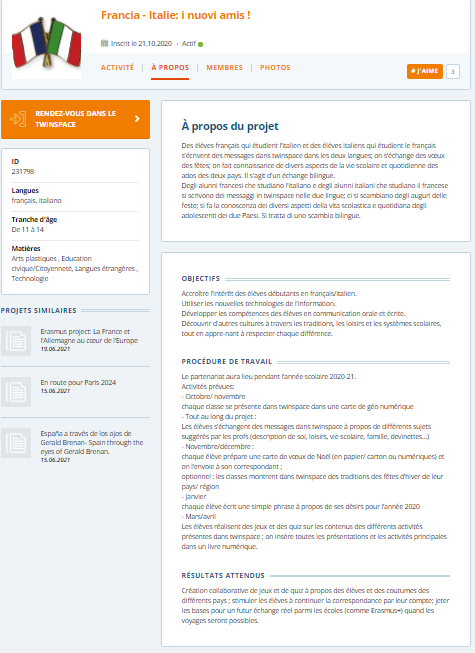 Doc 0A                                                                                                                                                      A’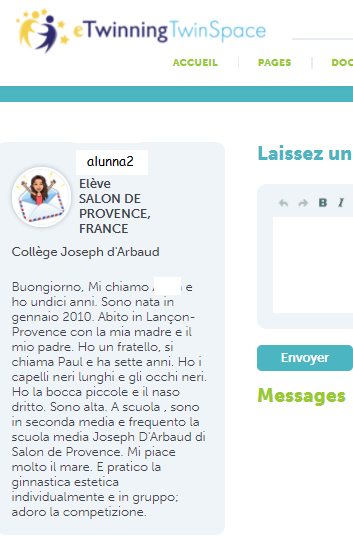 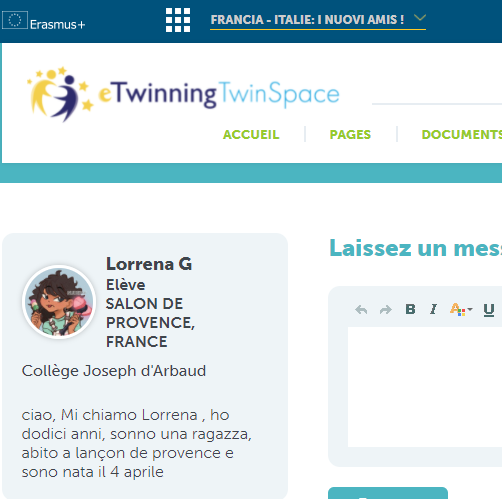 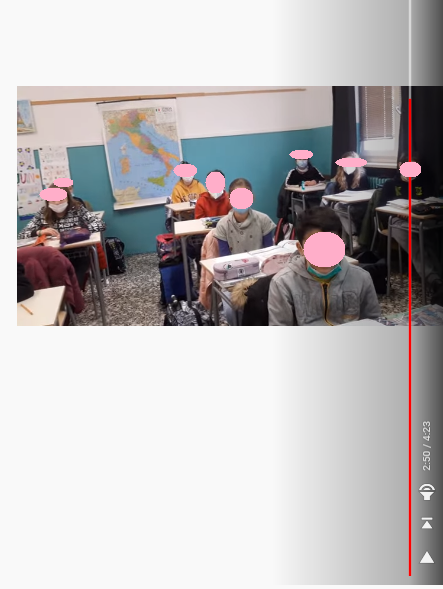                                                                      A’’B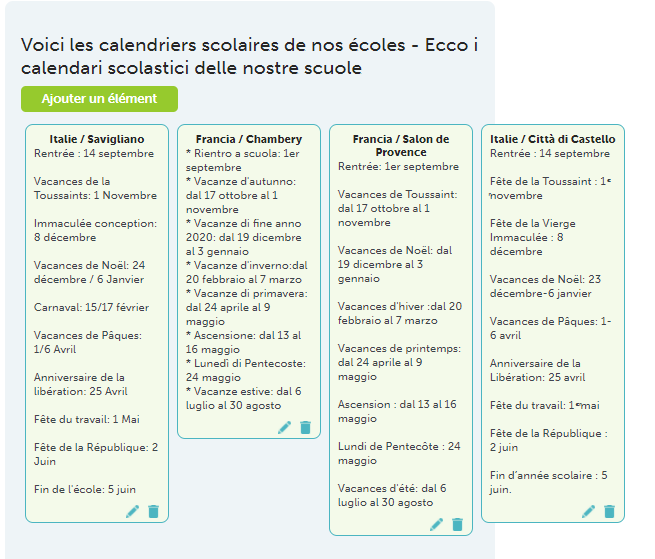 C                                                                                                                                                                              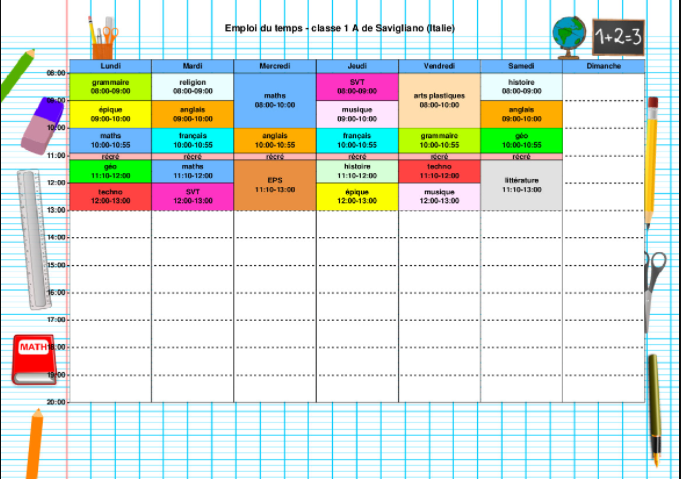 C’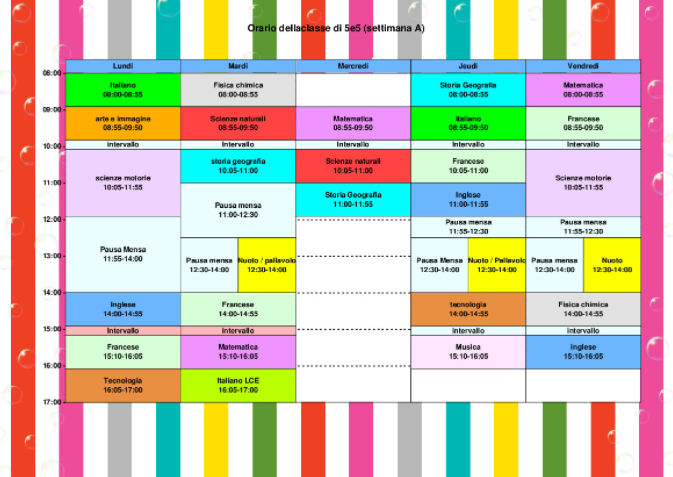 D   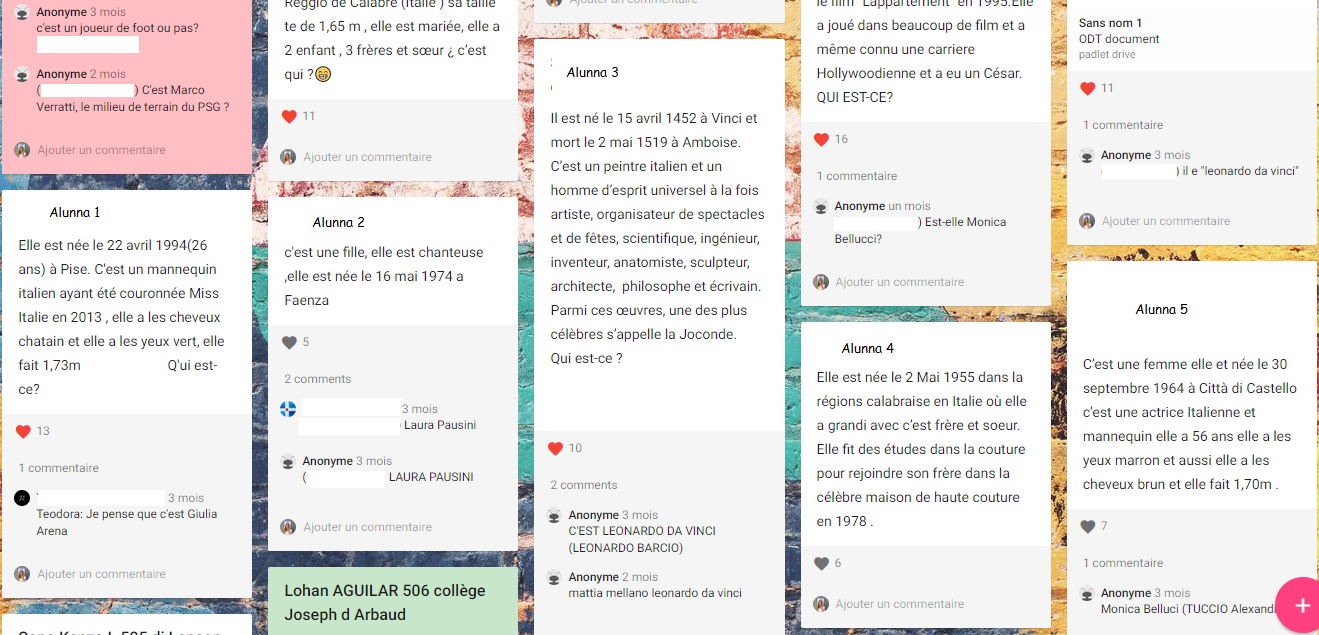  D’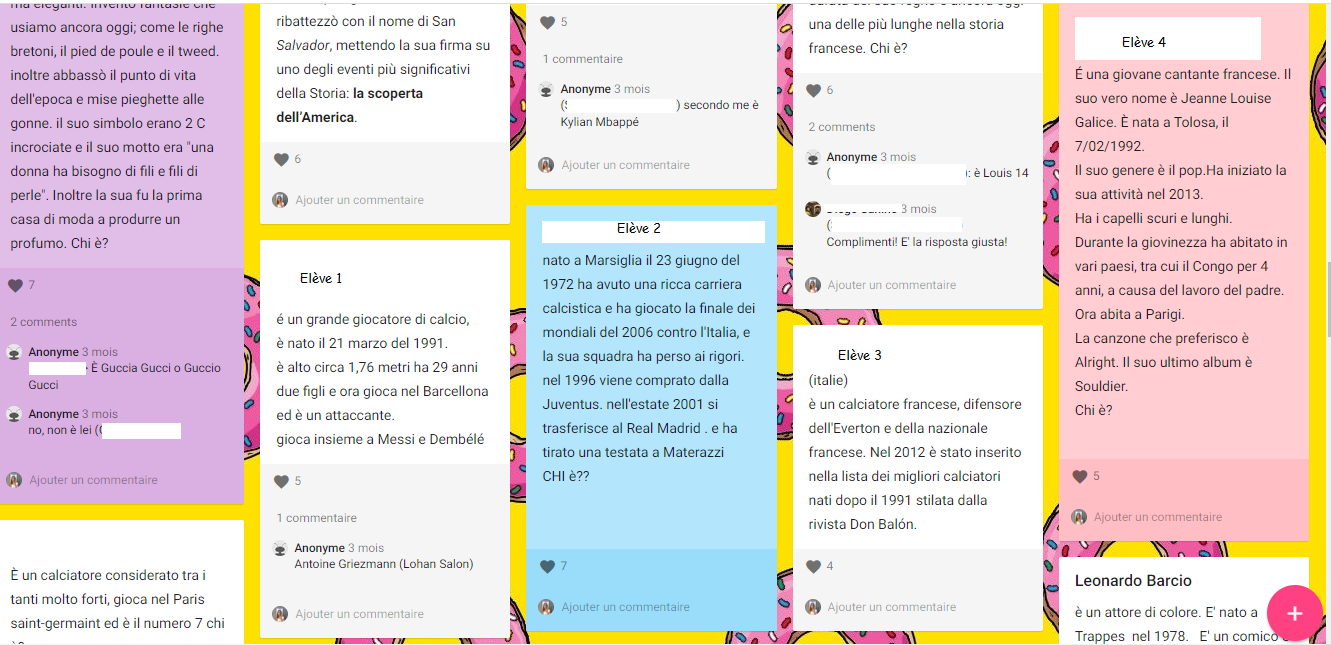 Séquence etwinningClasse / Niveau5eAxe / NotionRencontre avec d’autres cultures, Ecole et sociétéThématiqueLa présentation. Le quotidien. Les activités scolaires -extra scolaires.IntituléFrancia – Italie : i nuovi amisActivités langagières dominantesE.O.C., E.E., C.O., C.E.Pré-requisLa séquence du programme de 5e étudiéeSéancesActivités langagièresMise en œuvreObjectifs linguistiqueObjectifs pragmatiquesObjectifs culturelsPrésentation du projetprojet Francia - Italie : i nuovi amislien accessible si on possède un compte etwinning, voir doc 0 Découverte et présentation du projetSavoir se connecter avec ses identifiants sur le site d’etwinning.net Découverte de l’autre, de sa culture.SÉANCE 1Je me présente les lettres françaises à SaviglianoE.E.C.O.Lettre de présentation envoyée aux correspondants par courrier (avec vœux de Noël) + par mailBrouillon évalué en classeCréation de son avatar avec https://face.co/(Présentation des italiens en vidéo) Voir doc A’’ en annexeConjugaison au présent des verbes à la 1ere personne.Accent toniqueSavoir se présenter.Savoir compléter son profil (ajout d’un avatar, description)Voir doc A en annexeConnaissance de l’autreSÉANCE 2Le calendrier scolaire : DoVoir doc B en annexeE.E.C.E.Après avoir étudié le vocabulaire de l’année, création de notre calendrier scolaire en langue maternelle (CE pour les correspondants) Découverte du calendrier italienEchange via le forum de nos avis sur les différents calendriersLes mois de l’annéeGrammaire : période de temps (du .. au...)Repérages dans un document du lexique apprisApprentissage en autonomie du nom des fêtes.Le calendrier scolaire italienLes fêtes italiennes.SÉANCE 3Mon emploi du temps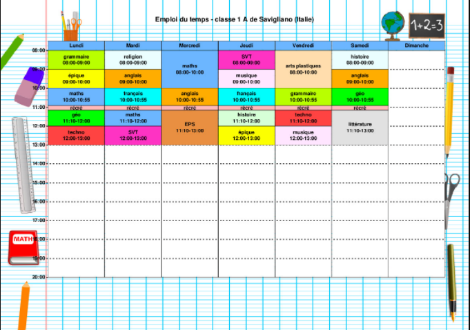 Voir doc C en annexeC.E.E.EDécouverte de l’edt italien et du vocabulaire.Mise en commun avec notre edt, Création d’un emploi du temps sous forme numériqueQuizz : quelle est la matière préféréeEE : petit texte sur les matières scolaires : J'aime beaucoup... (une ou deux matières) J'aime... J'aime assez... Je n'aime pas beaucoup... Je n'aime pas... Les élèves français écrivent en italien et les élèves italiens écrivent en français Lexique des matièresGrammaire : traduction aimerPhonologie : son « sci »Apprentissage du vocabulaire, enrichissement du lexiqueSavoir créer un emploi du temps en format numérique L’emploi du temps italien (pas cours les après-midis, cours les samedis)Cours de religion facultatif dans les écoles publiquesSÉANCE 4Mon animal domestiquehttps://padlet.com/ccarducci/animalepreferitoE.E. C.E.A l’aide d’un tutoriel, les élèves déposent leur texte ainsi qu’une photo de leur animal (ou de celui qu’ils voudraient avoir) sur un mur virtuel Ils décrivent leur animal domestique rapidementLexique des animauxLex des couleursGrammaire : accord des adjectifsPhonologie : les doubles consonnesSavoir comprendre et utiliser un tutorielSÉANCE 5Un personnage célèbre italienVoir doc D en annexeVoir doc D’ en annexeC.E. Rechercher des informations sur des personnes célèbres italiennes et poster la description en françaisComprendre la description italienne d’une personnalité françaiseConj : Verbes au présent 3e personne du singulierRepérer, trier et classer les informations essentielles.Valider/ invalider les réponses données Personnalités italiennesSÉANCE 6Dove abito :Comment est ma maison ? avec qui j’y vishttps://padlet.com/ccarducci/casafamigliaE.O.C.Tâche finale d’expression orale en continu de la séquence casa e famiglia à déposer sur https://www.quiziniere.com/puis les travaux ont tous été regroupés sur un padletRéinvestissement des points linguistiques observés dans les séances précédentes.Lexique de la familleLexique de la maisonGrammaire : les adjectifs possessifsPréparer et s’enregistrer en autonomie une présentation, à l’aide d’outils en ligne comme vocaroo et déposer sur quiziniere et utilisation de voki pour une meilleure correction de la phonologiePossibilité de modifier son profil etwinning pour ajouter des informationsVoir doc A’ en annexe Composition de la famille.Les différentes pièces de la maisonSÉANCE 7La carte postale d’étéE.E.Ecrire une carte postale d’été virtuelle à un correspondant choisi selon ses centres d’intérêtsLexique des vacances (à réviser avec quizlet)Création en classe du lexique pour quizlet Découverte de l’Italie